                        2019 Grants For Teachers Program Application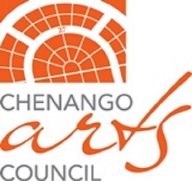                        Deadline:  Friday, December 14, 2018 ~ 5pm                    For projects through December 31, 2019Teacher’s Name:Teacher’s Subject Area:Grade(s) of Students Involved:Full Name of School:Mailing Address of School:Teacher’s Phone Number:School Phone Number:Teacher’s Email Address:Number of students who will benefit from your proposed project:	  _________Grant amount you are requesting (cannot be more than $500):		  _________Total cost of your project:							$_________Can you accept partial funding   and still go forward with your project?			YES _____	NO _____What other sources of funding can you use to make this project happen?Did you, or another teacher in your grade level at your school, receive GFT funding last year?		YES _____	NO _____If yes, did you or the other teacher submit a report on the use of last year’s grant?			YES _____	NO _____NARRATIVE:  Please describe in separate pages the project for which you are seeking funding, keeping in mind the review criteria articulated in the GFT Guidelines.BUDGET:  Please attach on a separate sheet all costs associated with your project. Include in-kind donations and other sources of funding, if applicable.Send this cover sheet, the narrative, and budget, plus seven (7) copies, to:  Chenango Arts Council, GFT Program, 27 West Main Street, Norwich, NY 13815
                Please call the Arts Council at 336-2787 if you need assistance with your application.Funding for this program has been provided by Friends of the Arts Council,Golden Artist Colors, Walmart, ACCO, and Community Bank.